О признании утратившими силу отдельных постановлений администрации муниципального района Пестравский Самарской области В соответствии с Федеральным законом от 31.07.2020 № 248-ФЗ «О государственном контроле (надзоре) и муниципальном контроле в Российской Федерации», в целях приведения муниципальных нормативных правовых актов в соответствие с действующим законодательством, руководствуясь статьями 41, 43 Устава муниципального района Пестравский Самарской области, администрация муниципального района Пестравский Самарской области ПОСТАНОВЛЯЕТ: Признать утратившими силу: - постановление администрации муниципального района Пестравский Самарской области от 09.04.2020 № 163 «Об утверждении административного регламента по осуществлению муниципального жилищного контроля на территории муниципального района Пестравский Самарской области»;- постановление администрации муниципального района Пестравский Самарской области от 29.09.2020 № 483 «О внесении изменений в постановление администрации муниципального района Пестравский Самарской области от 09.04.2020 № 163 «Об утверждении административного регламента по осуществлению муниципального жилищного контроля на территории муниципального района Пестравский Самарской области».2. Настоящее постановление вступает в силу со дня его официального опубликования, но не ранее 1 января 2022 года.3. Опубликовать настоящее постановление в газете «Степь» и разместить на официальном сайте администрации муниципального района Пестравский Самарской области в информационно-коммуникационной сети «Интернет» в разделе «Контрольно-надзорная деятельность».Контроль за исполнением настоящего распоряжения возложить на первого заместителя Главы муниципального района Пестравский (Н.П. Кузнецова).Глава муниципального района Пестравский                                                                                     С.В. ЕрмоловУварова Е.В. 22478ПРОЕКТАДМИНИСТРАЦИЯМУНИЦИПАЛЬНОГО РАЙОНА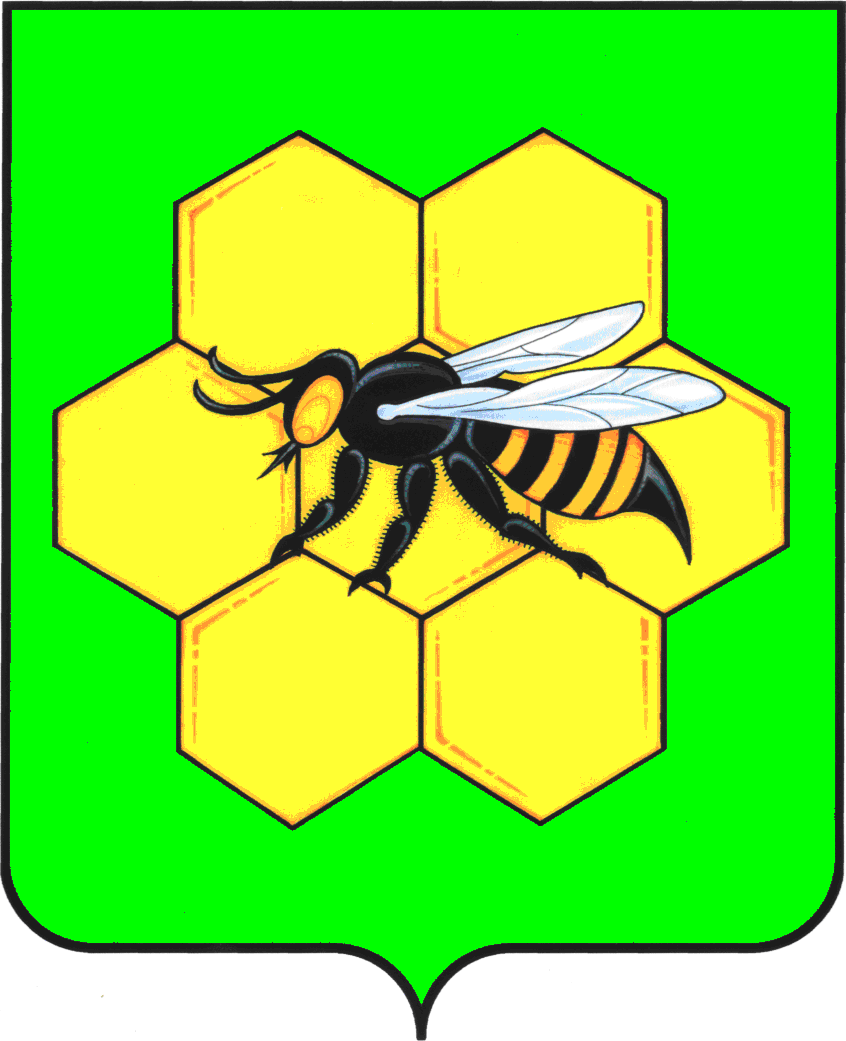 ПЕСТРАВСКИЙСАМАРСКОЙ ОБЛАСТИПОСТАНОВЛЕНИЕот______________№________